Tasks 1, 5, 6, 7: Number identification, number word before and after Task 12: Equal grouping of visible items – MultiplicationTask 26 cont.Task 17: Visible items arranged in arraysTask 15: Non-count-by-ones – Relational thinking Task 12: Horizontal sentences – Relational thinkingTask 9: Counting with incrementing tens  - Four and ten strips4691120509912345678910111920253246474849505152535455991001012083001025½¼ 03070Task 2 – Number Line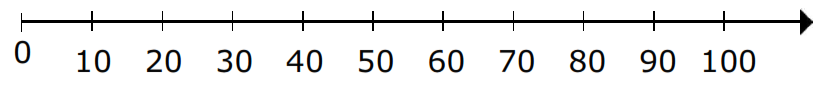 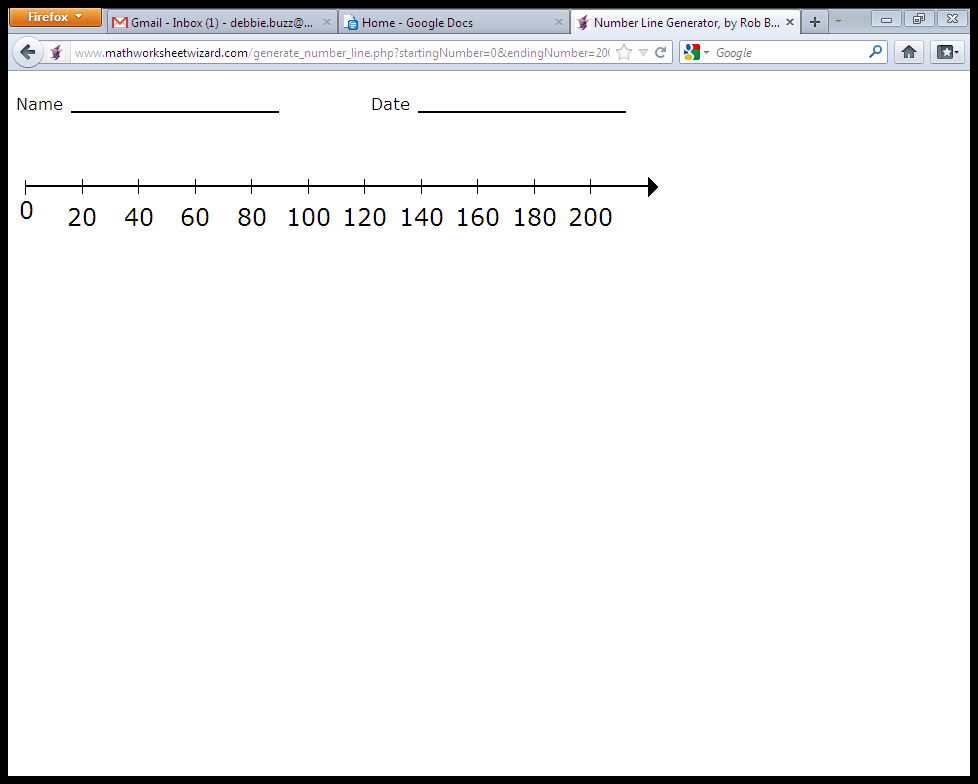 Task 24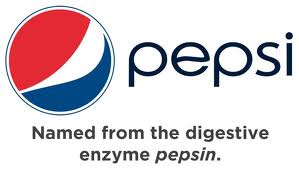 Task 24Task 24Task 24Task 24Task 2 – Number LineTask 2 – Number LineTask 2 – Number LineTask 2 – Number LineTask 2 – Number LineTask 1428 + 4328 ÷ 4328 x 4328 - 43Task 1428 + 4328 ÷ 4328 x 4328 - 43Task 1428 + 4328 ÷ 4328 x 4328 - 43Task 1428 + 4328 ÷ 4328 x 4328 - 43Task 1428 + 4328 ÷ 4328 x 4328 - 43Task 18Natasha bought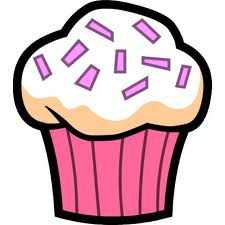 Rajesh boughtDawn bought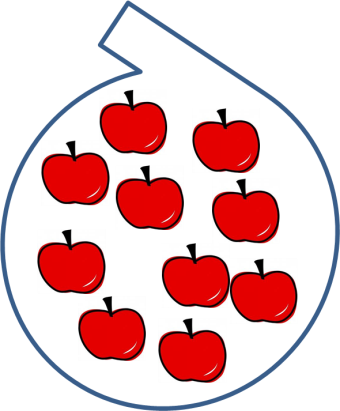 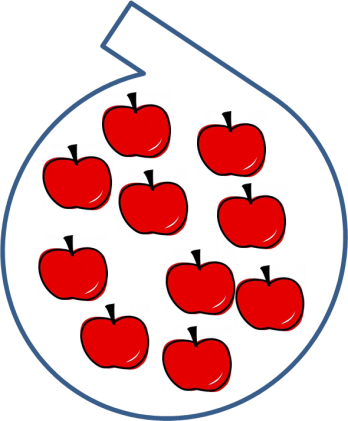 Gary bought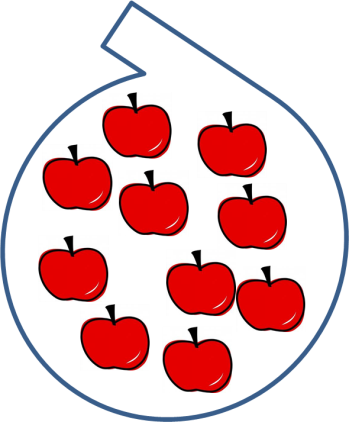 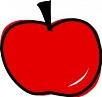 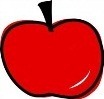 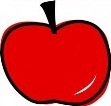 